. 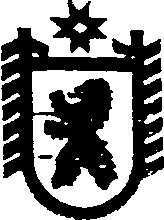 Республика КарелияСОВЕТ ПОПОВПОРОЖСКОГО СЕЛЬСКОГО ПОСЕЛЕНИЯLVI  ЗАСЕДАНИЕ  III СОЗЫВАРЕШЕНИЕот 22 ноября 2017  года   № 125п. Попов Порог   Об утверждении Соглашения о передаче администрацией Поповпорожского сельского поселения части полномочий по решению вопросов местного значения Поповпорожского сельского поселения администрации Сегежского                        муниципального района на 2018 годРассмотрев предоставленное администрацией Поповпорожского сельского поселения Соглашение о передаче администрацией Поповпорожского сельского поселения части полномочий по решению вопросов местного значения Поповпорожского сельского поселения администрации Сегежского муниципального района на 2018 год от 20 ноября 2017 года, руководствуясь частью 4 статьи 15 Федерального закона от 6 октября 2003 года № 131-ФЗ «Об общих принципах организации местного самоуправления в Российской Федерации», Совет Поповпорожского сельского поселения решил:Утвердить прилагаемое Соглашение о передаче администрацией Поповпорожского сельского поселения части полномочий по решению вопросов местного значения Поповпорожского сельского поселения администрации Сегежского муниципального района на 2018 год от 20 ноября 2017 года № 187-172.       Обнародовать настоящее решение путем размещения официального текста  в информационно-телекоммуникационной сети «Интернет» на  официальном сайте Сегежского муниципального района в разделе «муниципальные образования - Поповпорожское сельское поселение http://home.onego.ru/~segadmin/omsu_selo_popovporog.htm».               Глава Поповпорожского сельского поселения                                                          И.В.ХомяковРазослать: в дело, финансовое управление, администрация СМР.СОГЛАШЕНИЕ № 187-17о  передаче администрацией  Поповпорожского  сельского  поселения части  полномочий  по решению вопросов местного значения Поповпорожского сельского поселения администрации Сегежского  муниципального района на 2018 годп. Попов Порог                                                                                                             « 20 » ноября 2017 годВ соответствии с частью 4 статьи 15 Федерального закона от 6 октября . № 131-ФЗ «Об общих принципах организации местного самоуправления в Российской Федерации» администрация  Поповпорожского сельского поселения (далее - «Администрация поселения»), в лице Главы Поповпорожского сельского поселения Хомякова Ивана Владимировича, действующего на основании Устава муниципального образования «Поповпорожского сельское поселение», с одной стороны, и администрация Сегежского муниципального района (далее - «Администрация района»), в лице и.о. главы администрации Антоновой Елены Николаевны, действующего на основании распоряжения Администрации района от 27.10.2017 № 566-к, Устава муниципального образования «Сегежский  муниципальный район», с другой стороны, в дальнейшем совместно именуемые «Стороны», заключили настоящее Соглашение о нижеследующем.1. ПРЕДМЕТ СОГЛАШЕНИЯ1.1. Администрация поселения передает, а Администрация района принимает к исполнению полномочия по решению следующих вопросов местного значения сельского поселения:1) составление проекта бюджета, исполнение бюджета, осуществление контроля за его исполнением, составление отчета об исполнении бюджета поселения;  2) участие в предупреждении и ликвидации последствий чрезвычайных ситуаций в границах поселения;  3) создание условий для организации досуга и обеспечения жителей поселения услугами организаций культуры. 1.2. Передача полномочий производится в целях оперативного и эффективного решения вопросов местного значения сельского поселения.2. ПОРЯДОК ОПРЕДЕЛЕНИЯ ОБЪЕМА МЕЖБЮДЖЕТНЫХ ТРАНСФЕРТОВ2.1. Объем межбюджетных трансфертов, предоставляемых из бюджета Поповпорожского сельского поселения (далее – «бюджет поселения») в бюджет Сегежского муниципального района (далее – «бюджет района») на осуществление полномочий, предусмотренных настоящим Соглашением, определяется Администрацией поселения расчетным методом.2.2.  Объем межбюджетных трансфертов утверждается решением о бюджете поселения на соответствующий финансовый год и составляет на 2018 год 382 700 (триста восемьдесят две тысячи семьсот) рублей.2.3. Перечисление межбюджетных трансфертов в объеме, определенном на 2018 год, осуществляется до 10 числа каждого месяца равными долями от утвержденных годовых плановых назначений, в пределах лимитов бюджетных обязательств, утверждённых в соответствии со сводной бюджетной росписью на 2018 год.  Дополнительный объем межбюджетных трансфертов перечисляется в сроки, установленные дополнительным соглашением к настоящему соглашению.2.4. Расходы бюджета поселения на предоставление межбюджетных трансфертов и расходы бюджета района, осуществляемые за счет межбюджетных трансфертов, планируются и исполняются по соответствующему разделу бюджетной классификации.2.5. Межбюджетные трансферты зачисляются в бюджет района по соответствующему коду бюджетной классификации доходов.3. ПРАВА И ОБЯЗАННОСТИ СТОРОН3.1. Администрация поселения:1) осуществляет финансирование мероприятий по исполнению переданных  в соответствии с настоящим Соглашением полномочий согласно разделу 2 настоящего Соглашения;2) осуществляет контроль за исполнением Администрацией района переданных ей полномочий, а также за целевым использованием финансовых средств, предоставленных на эти цели. В случае выявления нарушений дает обязательные для исполнения Администрацией района письменные предписания для устранения выявленных нарушений в определенный срок с момента уведомления;3) в случае необходимости запрашивает информацию, материалы и документы, связанные с осуществлением переданных на исполнение полномочий;4) рассматривает сообщение Администрации района о наступлении обстоятельств, влекущих невозможность надлежащего исполнения переданных полномочий, в течение 10 (десяти) дней со дня его поступления. 3.2. Администрация района:1) осуществляет переданные ей Администрацией поселения полномочия в соответствии с условиями настоящего Соглашения и действующим законодательством в пределах выделенных на эти цели финансовых средств;2) участвует в подготовке расчета денежных средств, необходимых для осуществления полномочий;3) принимает муниципальные правовые акты по вопросам осуществления принятых на исполнение полномочий;4) рассматривает представленные Администрацией поселения требования об устранении выявленных нарушений со стороны Администрации района по реализации переданных Администрацией поселения полномочий, не позднее чем в месячный срок (если в требовании не указан иной срок) принимает меры по устранению нарушений и незамедлительно сообщает об этом Администрации поселения;5) в случае невозможности надлежащего исполнения переданных полномочий сообщает об этом в письменной форме Администрации поселения в течение 10 (десяти) дней со дня наступления обстоятельств, влекущих невозможность надлежащего исполнения переданных полномочий.4. ОТВЕТСТВЕННОСТЬ СТОРОН4.1. Стороны несут ответственность за неисполнение (ненадлежащее исполнение) предусмотренных настоящим Соглашением обязанностей, в соответствии с законодательством Российской Федерации и настоящим Соглашением.4.2. Установление факта ненадлежащего осуществления Администрацией района переданных ей полномочий является основанием для одностороннего расторжения данного Соглашения. Расторжение Соглашения влечет за собой возврат перечисленных межбюджетных трансфертов, за вычетом фактических расходов, подтвержденных документально, в течение 14 (четырнадцати) дней со дня подписания соглашения о расторжении настоящего Соглашения или получения письменного уведомления о расторжении Соглашения.               4.3. Несвоевременный возврат перечисленных межбюджетных трансфертов влечет за собой уплату пеней в размере одной трехсотой действующей ставки рефинансирования Центрального банка Российской Федерации за каждый день просрочки.4.4. Администрация района несет ответственность за осуществление переданных ей полномочий в той мере, в какой эти полномочия обеспечены финансовыми средствами.4.5. Неисполнение Администрацией поселения вытекающих из настоящего Соглашения обязательств по перечислению межбюджетных трансфертов влечет за собой уплату пеней в размере одной трехсотой действующей ставки рефинансирования Центрального банка Российской Федерации за каждый день просрочки.5. СРОК ДЕЙСТВИЯ СОГЛАШЕНИЯ5.1. Соглашение вступает в силу с 1 января 2018 года  и действует по 31 декабря 2018 года.6. ПРЕКРАЩЕНИЕ ДЕЙСТВИЯ СОГЛАШЕНИЯ6.1. Досрочное расторжение настоящего Соглашения возможно по взаимному согласию сторон. 6.2. Расторжение настоящего Соглашения по инициативе одной из сторон возможно в случае, установленном вступившим в силу решением суда о нарушении другой стороной условий настоящего Соглашения. 6.3. Любые изменения или дополнения к настоящему Соглашению должны совершаться в письменной форме за подписью уполномоченных представителей	обеих сторон. 7. ЗАКЛЮЧИТЕЛЬНЫЕ ПОЛОЖЕНИЯ7.1. Настоящее Соглашение составлено в пяти экземплярах, имеющих одинаковую юридическую силу, один экземпляр - Администрации поселения, один экземпляр – Администрации района, три экземпляра –  Совету Сегежского муниципального района.7.2. Внесение изменений и дополнений в настоящее Соглашение осуществляется путем подписания Сторонами дополнительных соглашений.7.3. По вопросам, не урегулированным настоящим Соглашением, Стороны руководствуются действующим законодательством.7.4. Споры, связанные с исполнением настоящего Соглашения, разрешаются путем проведения переговоров или в судебном порядке.8. Юридические адреса и платежные реквизиты СТОРОНАдминистрация Поповпорожского сельского поселенияУФК по Республике Карелия (администрация Поповпорожского сельского поселения, л/с 03063005010)ИНН/КПП 1006007124/100601001Сч. № 40204810600000000120БИК 048602001ОКТМО 86645444в Отделение – НБ Республика Карелия г.ПетрозаводскАдминистрация Сегежского муниципального районаУФК по Республике Карелия (администрация Сегежского муниципального района, л/с 04063006940) ИНН/КПП 1006002126/100601001Сч.№ 40101810600000010006БИК 048602001ОКТМО 86645000в Отделение – НБ Республика Карелия г.ПетрозаводскКод доходов 03020240014050000151УТВЕРЖДЕНОУТВЕРЖДЕНОрешением Совета Поповпорожского сельского поселения от               ноября 2017 г. №  _____решением Совета Сегежского муниципального района от                ноября 2017 г. №  ____От Администрации поселения:От  Администрации района: Глава Поповпорожского сельского поселенияИ.о.главы администрации______________________ И.В.Хомяков_________________Е.Н.Антонова«   20  »      ноября      2017 год«   20  »   ноября     2017 год